,,БАМБИ,,Непознате речи:тратичницаМесто:ливадаВреме :пролећеЛикови:Бамби и мајкаЧитање текста и разговор;Особине ланета:нежно,разиграно,несигурно,           несташно,наивно,нестрпљиво,весело…Особине мајке:брижна,стрпљива,добра,нежна…ПИТАЊА : 1.Зашто Бамби меша цвет и лептира? 2.Како Бамби види свет на ливади ?3.Зашто се животиње плаше?4.Илустрација бајке по избору  ;      Изражајно читање   ученикаПрепричати текст 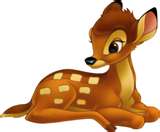 